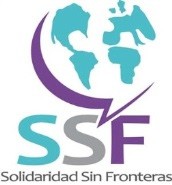 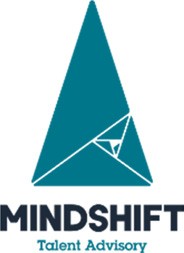 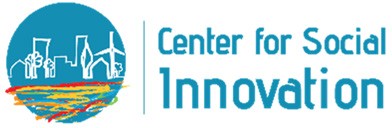 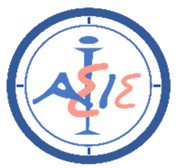 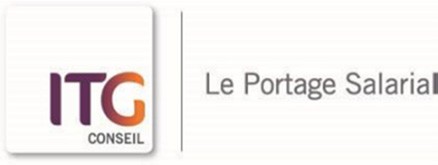 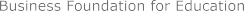 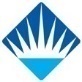 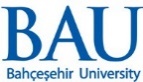 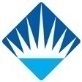 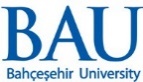 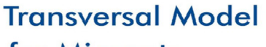 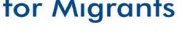 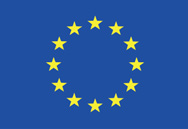 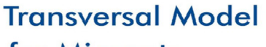 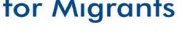 GÖÇMENLER İÇİN BECERİ ARAÇLARI SETİ- EKLERGÖÇMENLER İÇİN BECERİ GELİŞTİRME2018-1-FR01-KA202-048007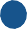 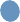 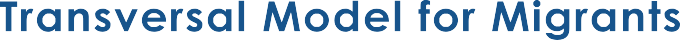 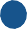 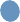 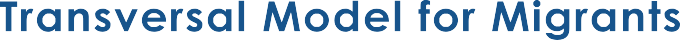 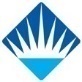 ARAÇ SETİ- EKLERGÖÇMENLER İÇİN BECERİ GELİŞTİRME 2018-1-FR01-KA202-048007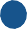 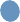 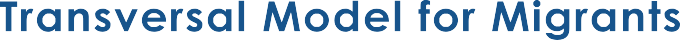 IO3- Yetkinlikler Bilançosu       NEDEN BİR PROFESYONEL YETKİNLİKLER BİLANÇOSU YAPMALIYIM? Bu alıştırma gereksiz veya sıkıcı görünmesine rağmen, kesinlikle tavsiye edilmektedir. Elbette, bu size başlangıçta biraz zaman kaybettirecektir, ancak lütfen bir yatırım gibi düşünün ... Kendinizi net görmenize, profesyoneller becerilerinizi daha iyi tanımlamanıza, motivasyonlarınızı tanımlamanıza, seçimlerinizi anlamanıza yardımcı olacaktır...Muhtemelen tüm azimutlarda özgeçmiş göndermek gibi çok fazla hata yapmaktan kaçınmanız gerekir. Özgeçmişinizde kime hitap ettiğinizi açıkça belirlemenize yardımcı olacaktır. Uygun kişiye daha fazla hitap ettikçe, hedeflerinize ulaşmak için daha fazla şansınız olacaktır ... Geçmişe genel bir bakış, şimdiki zamanın analizi, ama her şeyden önce geleceğin inşası.Ortada yer alacak bir proje uzmanını tanımlayın- kendi becerilerinizi, değerlerinizi, beklentilerinizi ve aynı zamanda pazarın, sektörün ve çevrenin gerçeklerini göz önünde bulundurarak kendi becerilerini belirleyin...Yetkinlik kontrolü yapmak, tepki vermek yerine hareket etmenize, proaktif olmanıza ve katma değer açısı üzerine düşünmenize izin verir .... 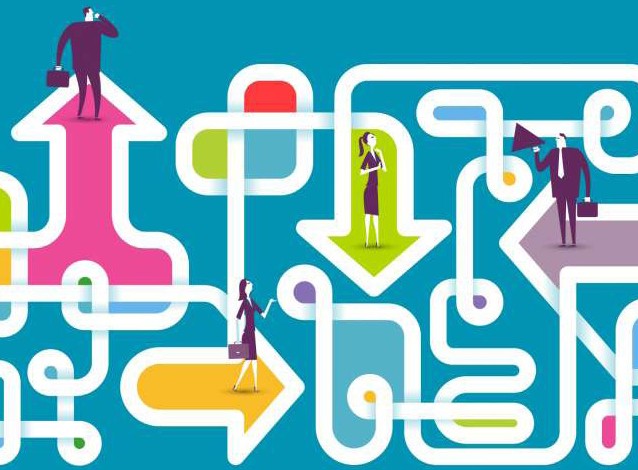 SİZ KİMSİNİZ?İşte kendinizi tanıdığınız kişilik özelliklerini tanımlayan bir liste. Bir kutuyu işaretleyin, sonra birisine sorun, sizde bu alanı doldurmayı en az onun kadar iyi biliyorsunuz (sizi tarif etmek). Sizin aileniz ve / veya iş arkadaşlarınızdan biri veya birkaç kişi olabilir.HERKESİN BİR ZEKA BİÇİMİ VAR?Elbette, ancak aşağıdaki terimlerle sizinkini karakterize etmeye çalışın. Bir önceki gibi, aynı zamanda Bir önceki gibi, yakınlarınıza da sorun.Sizi tanımlayan 3 kelime:1. ……………………………….….......2. …..…………………………………..3. ………..…………………………..…Sizin algınızla diğerlerinin algıları arasındaki olası tutarsızlıklar:………………………………………….………………………………………….………………………………………….………………………………………….Sizce bu neden:………………………………………….………………………………………….………………………………………….………………………………………….Bu bilançonun amacı kendi değerinizi algılamaktır. Ancak alçakgönüllülükle ya da gurur ile ölçülmemelidir. Bu bilanço, sadece onu oluştururken gösterdiğiniz samimiyet ile geçerlidir. DİĞER İNSANLAR İLE ETKİLEŞİMİMDiğer kişilerle olan ilişki tarzım nedir? Benim şirkete dahil olduğumu nasıl anlıyorsunuz? Aşağıdaki özellikler arasından seçim yapın: Sizi tanımlayan 5 kelime:1. ……………………………….….......2. …..…………………………………..3. ………..…………………………..…4. ……………………………….….......5. …..…………………………………..Sizin algınızla diğerlerinin algıları arasındaki olası tutarsızlıklar:………………………………………….………………………………………….………………………………………….………………………………………….………………………………………….Bu farklılıklar nasıl giderilebilir? ………………………………………….………………………………………….………………………………………….………………………………………….………………………………………….SONUÇKendinizi gördüğünüz kişisel imajınız diğerlerinin sizi görüşüyle yeterince örtüşüyor mu? Cevabınız Evet, uyuşuyor, ise bu çok iyi, kendinize karşı ve yaşamınızda iyisiniz ve göreceli olarak dengelisiniz. Cevabınız Hayır ise, kendinize bu sapmaların nedenini sorun. Ne tür durumlarda «kendi tarzınızda» davranıyorsunuz yada hangi koşullarda kendinizi başkalarının önüne koyuyorsunuz? Ne düşünüyorsunuz? Hangi özellikler size profesyonel gelecek veya şimdiki yaşamınızda yardımcı olur? Hangisinin riski sınırlı? Ve hepsinden önemlisi, bu çözüme ulaşmak için ne yapabilirsiniz? İŞTE KARŞILAŞABİLECEĞİM PROBLEMLER      BUNU DEĞİŞTİRMEK İÇİN OLASI AKSİYON PLANI:	ŞUANA KADAR NEYİN FARKINA VARDINIZ?Profesyonel geçmişinize bakınÇok genç olsanız bile, bir profesyonel geçmişe sahipsinizdir. Kesinlikle tatil zamanında veya staj sırasında "küçük işler" yapmışsınızdır: bunlardan en iyi şekilde yararlanın. İlki merakınızı, becerikliliğinizi, esnekliğinizi ve gelişmekte olan zekanızı gösterecektir. İkincisi, gerçekleştirmesine endişelenmenize rağmen bunu, gerçekleştirdiğinizi, bu süreçte öğrendiğinizi ve süreci yürüttüğünüzü ortaya çıkarır. İlk önce hepsini aşağıdaki biçimde listeleyin:Stajlar ve hatta evdeki deneyim, yeni başlayanlar için aktif bir hayata geçiş kapısı oldukları için çok önemlidir. Üniversiteden yeni ayrılan iki genç arasında, işe alım yapan kişiler staj yapan ve bu stajda öğrendiği deneyimleri şirkette uygulayabilecek olan genci seçerler...Şimdi her pozisyonunuzun derinlemesine bir analizini yapın. Gurur duyacağınız eylemleri kesinlikle gerçekleştirmişsinizdir, bu eylemler ya çok zordu, ya da bu eylemleri yaparken özellikle zekice ve yaratıcı davranmıştınız. Biraz daha düşünün ve bu şekilde olan daha fazla deneyiminizi bulun (ve süresine bağlı olarak pozisyon başına 3 ile 8 arasında ).Bunları aşağıdaki gibi detaylandırın:Benim görevim: ................................................................................................	Firmada: ........................................................................Problem yada başladığınız zamanki durum (sizin kattıklarınızı tanımlamak, mevcut zorlukları, elde edilecek hedefleri açıklamak):......................................................................................................................................................................................................................................................................................................................................Siin tarafınızdan alınan eylemler (yalnız veya bir takım şeklinde; Sizin tarafınızdan üstlenilen sorumluluklar şahsen yaptığınız, ve "Ben" ile başlayan görevler):.......................................................................................................................................................................................................................................................................................................................................................Başarılar veya sonuçlar (açıklayabileceğiniz en iyi şekilde ve sayılabilir şekilde açıklayınız): .................................................................................................................................................................................... ....................................................................................................................................................................................Bu durumlarda sizin gösterdiğiniz nitelikler (4 yada 5 kelime): .......................................................................................................................................................................................................................................................................................................................................................Artık yaşamınızda kişisel olarak önemli neler başardığınızı görmek akıllıca olacaktır..Eğitim, aile, spor, boş zaman, ilişkili yaşam...Ne düşünüyorsunuz?Arkadaşlarınıza bir akşam masada oturuken anlatmak isteyeceğiniz deneyimler neler? Sadece anlatabileceklerinizi seçmeyin aynı zamanda bir iş ortamına uyarlanabilecek olan deneyimleri seçin Başlangıç noktasıPaylaşılan deneyimler, Elde edilen sonuçlarGösterilen nitelikler.KİŞİSEL FARKINDALIK ÖRNEĞİYeni başlayan bir firmaların öğrencileri hedeflemesi Başlangıç noktasıYeni kurulmuş bir firma bir telefon lansmanı için öğrencileri kullanmayı hedeflemekteydi. Ancak sonucu çok verimli olmadı (gelir: 25,000 İsveç frankı).Paylaşılan- Geçmişte işbirliği yapan tüm şirketlerin telefon lansmaı için ziyaret edilmesi ve reklam yapılması.- Diğer potansiyel müşterileri taramak için mail gönderme.- Küçük şirketler ve kayıtlı öğrenciler için hedefler belirlemek.SonuçHer hafta 50 öğrenciye ulaşılmıştır, gelir yıllık olarak 15 katına ulaşmıştır..GÖSTERİLEN NİTELİKLERTakım yönetimi, dinamizm, ikna yeteneği, oryantasyon sonuçları.KAVRANAN KİŞİSEL VEYA PROFESYONEL SONUÇLARIN ANALİZİ: BAŞARINIZIN ORTAK ANA FAKTÖRLERİNİ BELİRLEYİND.Aşağıdaki tabloyu doldurun:NE YAPTINIZ?Bu mantıksal olarak sizin tercih ve motivasyonlarınıza bağlıdır ve ilgi alanlarınızı belirler. TERCİHLERİNİZİ BELİRLEYİNTercihlerinizin kişisel bir özetini yazınız: ................................................................................................................................................................................................................................................................................................................. ............................................................................................................................................................................. ............................................................................................................................................................................. ............................................................................................................................................................................. ..........................................................................................................................................................................................................................................................................................................................................................MOTİVASYoNUNUZU İNCELEYİNTabii ki para kazanmak istiyorsunuz, herkes gibi, yine de…Tercihlerinizin kişisel bir özetini yazınız: ..................................................................................................................................................................................................................................................................................................................................................................................................................................................................................................................................................................................................................................................................................................................................................................................................................................................................................................................................................................................................................................................................................................................................................................................................................................................................................................................................................................................................................................................................................................................................................................... BİLAÇONUZUN DEVAMI BİLANÇO EGZERSİZİNİZ AMACI Kendinizi daha iyi tanımak;Sizi karakterize eden 3-5 ana özellikiğini belirlemek;Motivasyon kaynaklarınızı bulmakİlginizi çeken aktivitelerin farkında olmak;Hangi tür iş veya sektörde çalışmak istediğinizi belirlemek.Bu cevaplar aşağıdakileri anlamanıza yardımcı olacaktır:- CV'nizde veya kapak yazınızda kullanabileceğiniz durumları doğrulamak ve pekiştirmek;- Projenizde, aradığınız işlev türü hakkında daha iyi bir fikir edinmek.Bu aktiviteyi bir uzman eşliğinde mi yoksa kendi başınıza yapmak mı daha yararlıdır? Bu iki yaklaşım birbirinin zıttı değil tamamlayıcısıdır. Kendi kendine tanı koyma kolay bir şey değildir; irade, sabır, tutarlılık, dürüstlük, ve kendini eleştirebilmek için kendini soyutlamayı gerektirir. Profesyoneller tarafından yapılması daha uzun bir yoldur (genellikle birkaç hafta sürer), daha maliyetlidir (çünkü danışmanlık seansları için ödeme yapmanız gerekir). Fakat analiz, çoğu zaman daha derinlemesine gerçekleştirilir.Danışmanlar, genellikle psikologlar veya iş eğitmenleri, kendiniz hakkında verdiğiniz tüm bilgileri, çözülmesi gereken bir bulmaca gibi, ilişkilendirmenize yardımcı olur. Özel hayatınız, mesleki yaşamınız, temel eğitimleriniz, mesleki eğitiminiz, sosyal yaşamınız, ilgi alanlarınız, değerleriniz, motivasyonlarınız, kişiliğiniz arasında bir bağlantı kurarlar.Öncelikle sizin davranışlarınızı ve bu davranışların ardındaki hedefi belirlerler: Hayatınızın bir değişim döneminde nereye yönelmeniz gerektiğiniz bilmek ister misiniz? : okul ve iş hayatı veya iki iş arasında kaldığınız bir durum örneği gibi. Bu bilanço-oryantasyonu ile çözülebilecek bir şeydir. İş gücü piyasasında, belirli bir endüstride ya da spesifik bir meslekte mi çalışmak istiyorsunuz? Bu bilançonuzda olacaktır. Yeni bir niş veya yeni bir profesyonel hedef bulmak için, bir alandan diğerine geçiş yapabilmenizi sağlayan yeteneklerinizi ve genel becerilerinizi keşfetmeniz mi gerekiyor? Bilanço’nun beceriler bölümünde bu sorgulanmış olacaktır.Transversal Project for Migrants, 2018-1-FR01-KA202-048007, has been funded with support from the European Commission. The desk report content reflects the views only of the author, and the Commission cannot be held responsible for any use which may be made of the information contained therein.Transversal Project for Migrants, 2018-1-FR01-KA202-048007, has been funded with support from the European Commission. The migrants’ toolbox content reflects the views only of the author, and the Commission cannot be held responsible for any use which may be made of the information contained therein.Sizi karakterize eden 5 kelime yazın:Sizin algınızla diğerlerinin algıları arasındaki olası tutarsızlıklar:Sizce, bu neden:1. ……………………………….…...............…………………………………........……….………………........………………………….2. …..…………………………………...........………………………………………........….…………………........……………………….3. ………..…………………………..…........………………………………………........….…………………........……………………….4. ………..…………………………...........…………………………………………........….…………………........……………………….5. ………..…………………………..….........………………………………………........….…………………........……………………….ZEKA ÖZELLİKLERİKENDİMİ BÖYLE GÖRÜYORUMX BENİ BÖYLE GÖRÜYORY BENİ BÖYLE GÖRÜYORZ BENİ BÖYLE GÖRÜYORanalitikÇabuk öğrenenHafızası iyi olanakıllıtutarlıdikkatliyaratıcıKritik düşünenTaslakçı akılhayalperestönseziliyavaşsistemlidetaylıhedefliorganizeDetay odaklıOlasılıkları düşünenPlancınetKendinden eminyapayFİRMA(İSMİ, YERİ, SEKTÖRÜ)AKTİVİTEANA HEDEFİSORUMLULUKLARHATIRLADIKLARINIZ YADA STAJ RAPORUKENDİNİZ HAKKINDA NE ÖĞRENDİNİZNE ELDE ETTİNİZ? BAŞARI OLDUĞUNUZ DURUM/PROBLEM TİPİ TBİR DEĞİŞİM YARATMAK İÇİN NE YAPTINIZ?HANGİ ANA NİTELİKLERİNİZİ KULLANDINIZ? İSTEDİĞİNİZ VEYA BEĞENDİĞİNİZ PROFESYONEL ORTAM (DOĞRU KUTUĞU İŞARETLEYİNİZİSTEDİĞİNİZ VEYA BEĞENDİĞİNİZ PROFESYONEL ORTAM (DOĞRU KUTUĞU İŞARETLEYİNİZİSTEDİĞİNİZ VEYA BEĞENDİĞİNİZ PROFESYONEL ORTAM (DOĞRU KUTUĞU İŞARETLEYİNİZUluslararası bir firman evetn hayırBütük bir İsveç firması (250’den fazla çalışan)n evetn hayırKüçük veya orta ölçekli bir İsveç firması (10-250 kişi arası)n evetn hayırMikro işletme (10 çalışana kadar)n evetn hayırYapı işlevin evetn hayırSpesialist işlevi n evetn hayırAssistan işlevin evetn hayırDanışman- bağımsız pozisyonn evetn hayır (güçlü) sektör büyümesin evetn hayırGeleneksel sektörn evetn hayırBaşka özellikler: ............................................................................................................n evetn hayırBİLDİĞİNİZ VEYA TERCİH ETTİĞİNİZ SEKTÖRLER (DOĞRU KUTUCUĞU İŞARETLEYİNİZ)BİLDİĞİNİZ VEYA TERCİH ETTİĞİNİZ SEKTÖRLER (DOĞRU KUTUCUĞU İŞARETLEYİNİZ)BİLDİĞİNİZ VEYA TERCİH ETTİĞİNİZ SEKTÖRLER (DOĞRU KUTUCUĞU İŞARETLEYİNİZ)n doğa ve çevren sanat ve kültürn mühendislik ve bilgisayar bilimleri n gıda endüstrisin turizm, otelcilikn doğa bilimleri n tekstil ve giyimn danışmanlık, denetim, uzmanlıkn sosyal n sigortan sosyal işler, eğitim, sağlıkn banka ve finans enstitüleri n inşa, kamu işleri, emlakn satış, pazarlama, dağıtımn iletişim, tanıtım, reklamn endüsrtiyel ve teknik zanaatlern ulaşım ve güvenlik  n ithalat-ihracat  SAHİP OLDUĞUNUZ VEYA SAHİP OLMAK İSTEDİĞİNİZ POZİSYON (DOĞRU KUTUCUĞU İŞARETLEYİNİZ)SAHİP OLDUĞUNUZ VEYA SAHİP OLMAK İSTEDİĞİNİZ POZİSYON (DOĞRU KUTUCUĞU İŞARETLEYİNİZ)SAHİP OLDUĞUNUZ VEYA SAHİP OLMAK İSTEDİĞİNİZ POZİSYON (DOĞRU KUTUCUĞU İŞARETLEYİNİZ)n organizasyon ve metotlarn halkla ilişkiler n pazarlaman üretimn satış sonrası servislerin insan kaynakların teknikn bakım ve güvenlikn muhaseben lojistikn satın alman uluslararası ilişkiler n yargın finansn bilgisayarn denetimn ticaretn reklamcılıkn araştırma ve geliştirmen idare departmanın yönetimSEVDİĞİNİZ VEYA ZEVK ALDIĞINIZ AktivitelerSEVDİĞİNİZ VEYA ZEVK ALDIĞINIZ AktivitelerAşağıda verilen eylemelrden size en çekici gelenleri seçin;Kutucukları tikleyin ve ardından içine aldığı diğer eylemlere bakın ve size yakın gelenleri daire içine alın.Aşağıda verilen eylemelrden size en çekici gelenleri seçin;Kutucukları tikleyin ve ardından içine aldığı diğer eylemlere bakın ve size yakın gelenleri daire içine alın.n GÖZLEMLEMEKalgılamak – tahmin etmek - hissetmek – test etmek - incelemek - ölçmekn ANALİZ ETMEKkarşılaştırmak - bağdaştırmak- ayırt etmek – sonuç çıkarmak - ölçmek - değerlendirmekn YORUMLAMAKaçıklamak - tanımlamk - anlamak – tarif etmek – temsil etmekn ÇÖZMEKÇözümler bulmak - geliştirmek - eleştirmek - yönlendirmek - basitleştirmek - kurmakn SİSTEMLEŞTİRMEKOrganize etmek – kordine etmek – kontrol etmek - düzeltmek – prosedürler geliştirmekn PLANLAMAKplanlamak – strateji belirlemek – hedef belirlemek – programlar oluşturmakn YÖNETMEKyönetmek, delege etmek - denetlemek – öncülük etmek – bütçe oluşturmakn BİR TAKIM YÖNETMEKsürmek - manevra etmek - empoze etmek - manipüle etmek- tavsiye vermekn YENİLİK YAPMAKyaratmak – dizayn etmek – adapte etmek - geliştirmekn HAYAL ETMEKgörselleştirmek – konsept oluşturmak – kendini temsil etmek n SENTEZLEMEKorijinal şekilde monte etmek ve birleştirmek - katalizörn YARATMAKçizmek - yazmak - heykaltıraşlık – orjinal bir yorum katmakn DESTEKLEMEKYardım etmek – başkalarına karşı açık olmak ve dikkat etmek-  bilgi vermekn BAŞKALARININ PROBLEMLERİNİ ANLAMAKdinlemek – kendini başkalarının yerine koymak – güven vermek – yardımcı tavsiyeler vermekn SUNMAKyazmak - konuşmak – iletişim kurmakn İKNA ETMEKIkna etmek - öğretmek – ilham vermek - etkilemek – motive etmekn ARACILIK YAPMAKbarıştırmak – müzakere etmek – araya girmek – bir anlaşmazlığı çözmekn EMİR VERMEKdüzenlemek - dağıtmak - hesaplamak - sınıflandırmakn YAPMAKInşa etmek - yapmak - birleştirmek -n BİR ŞEYLERİ BAŞLATMAKAdapte etmek - düzenlemek - bitirmek - denemek n İŞ YAPMAKhalletmek - kullanmak - kontroln SÜRDÜRMEKTamir etmek - kurcalamak - yenilemekn HİZMET ETMEKilgilenmek – yardım etmek – hizmetlerini sunmakn BİR ROL OYNAMAKDoğaçlama yapmak – dans etmek - yüzmek – bir showda görev almakn KAŞİFöğrenmek - keşfetmek - gezmek - aramak - bulmakn BİR ZORLUKLA YÜZLEŞMEKRisk almak – bir hedefe ulaşmak - yarışmak – rekabet etmekn TANINMAKKabul edilmek – iltifat edilmek – sosyal olarak başarılı olmak – prestijini arttırmakİŞ SİZİN İÇİN NE ANLAMA GELİYOR? (SİZİN İÇİN DOĞRU OLANI İŞARETLEYİNİZ)İŞ SİZİN İÇİN NE ANLAMA GELİYOR? (SİZİN İÇİN DOĞRU OLANI İŞARETLEYİNİZ)İŞ SİZİN İÇİN NE ANLAMA GELİYOR? (SİZİN İÇİN DOĞRU OLANI İŞARETLEYİNİZ)İŞ SİZİN İÇİN NE ANLAMA GELİYOR? (SİZİN İÇİN DOĞRU OLANI İŞARETLEYİNİZ)nsorumlulukları yerine getirmenin bir yolunÇok fazla para kazanmanın bir yolunKişisel bağlılıknKendi geçimimi sağlamanın bir yolu (ve ailemin)nBir yatırımnbir kısıtlamanGelecek için hazırlanmanın yolungüvennKendime değer katmak nBir gerekliliknsosyal gelişim için bir araçndiğer: .........................................................................NEYİ KABUL EDERSİNİZ? (SİZİN İÇİN DOĞRU OLANI İŞARETLEYİNİZ)NEYİ KABUL EDERSİNİZ? (SİZİN İÇİN DOĞRU OLANI İŞARETLEYİNİZ)NEYİ KABUL EDERSİNİZ? (SİZİN İÇİN DOĞRU OLANI İŞARETLEYİNİZ)Sık sık gezmekn evetn hayırUzak yerleri gezmekn evetn hayırDüzeniz bir çalışma programn evetn hayırDüzensiz çalışma günlerin evetn hayırUlaşılması gereken sayısal hedeflern evetn hayırKomisyonlu maaşn evetn hayırFix maaş - komisyonn evetn hayırSosyal hayata katılım /sosyal zorunluluklar n evetn hayırdiğer: .......................................................................................................................................n evetn hayırBEKLENTİLERİNİZİ BELİRLEYİN (SİZİN İÇİN DOĞRU OLANI İŞARETLEYİNİZ)BEKLENTİLERİNİZİ BELİRLEYİN (SİZİN İÇİN DOĞRU OLANI İŞARETLEYİNİZ)BEKLENTİLERİNİZİ BELİRLEYİN (SİZİN İÇİN DOĞRU OLANI İŞARETLEYİNİZ)BEKLENTİLERİNİZİ BELİRLEYİN (SİZİN İÇİN DOĞRU OLANI İŞARETLEYİNİZ)nYüksek maaşnÖzerklik için büyük bir marjnAdaletli maaşnDeğişik görevlernZevkli bir iş ortamı nAvrupaya seyahatnÇekici sosyal faydalarnYurtdışına seyahatnTerfi fırsatlarınAçık, ölçülebilir ve ölçülmüş hedefler ile çalışma nHayat boyu öğrenme fırsatları nÜssünüz ile karakterlerinizin uyumlu olması nÖnemli sorumluluklarnDeğişik işlernNormal bir çalışma programınSakin ve normal çalışma nAlakart bir çalışma programınStresli bir işnTakım çalışmasındiğer: ..............................................................................AŞAĞIDAKİ RAPORU DOLDURUN:AŞAĞIDAKİ RAPORU DOLDURUN:AŞAĞIDAKİ RAPORU DOLDURUN:SİZİN NİTELİKLERİNİZ........................................................................................................................................................................................................................................................ ...........................................SİZİN ANA BECERİLERİNİZ...................................................................................................................................................................................................................................................................................................SİZİN TERCİHLERİNİZ...................................................................................................................................................................................................................................................................................................